Chapter1  Worksheet  paper  2016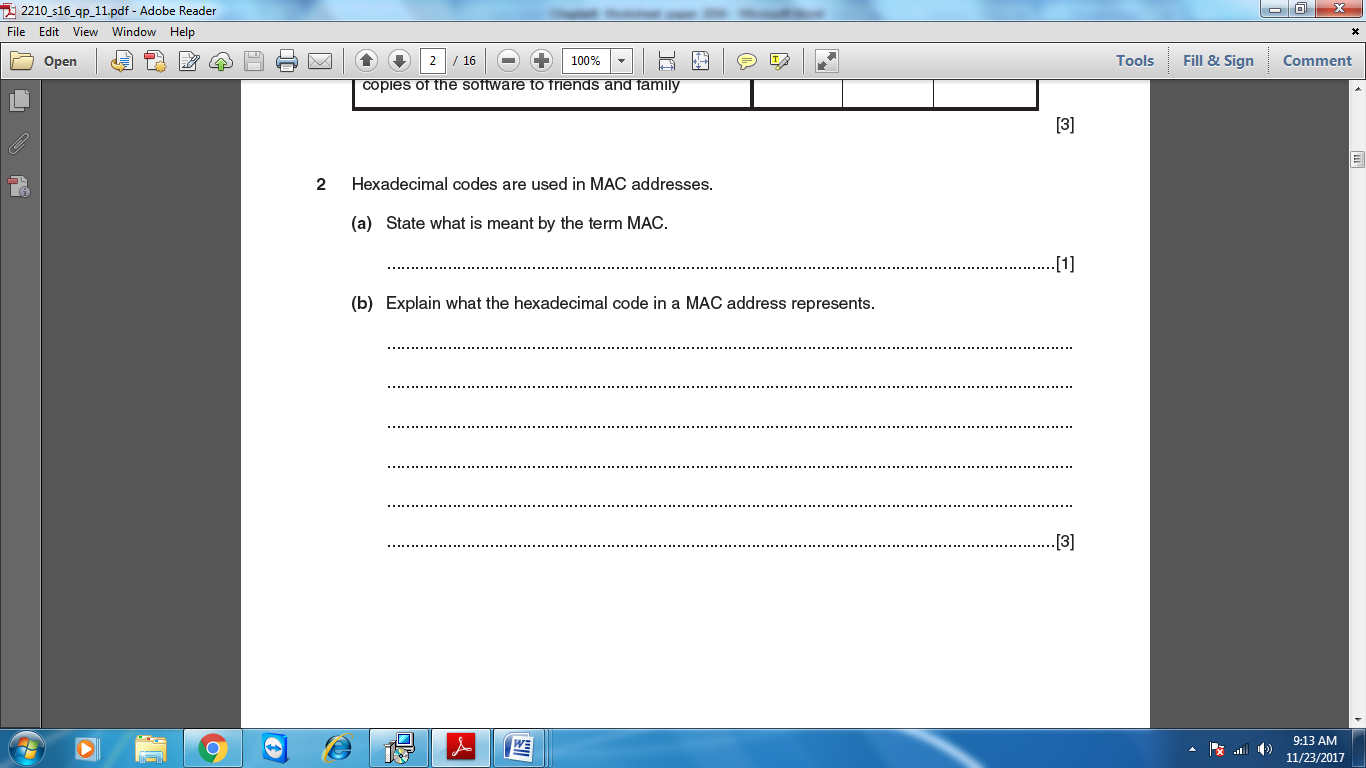 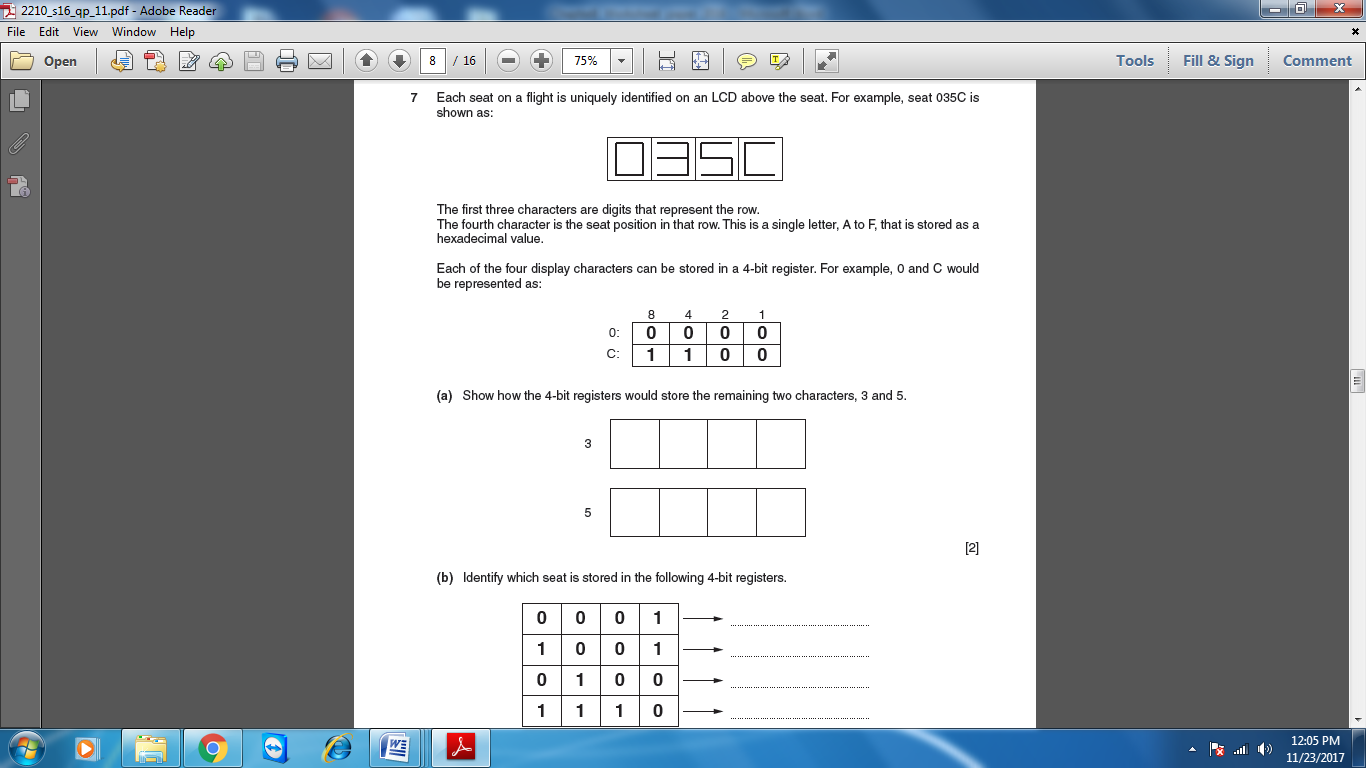 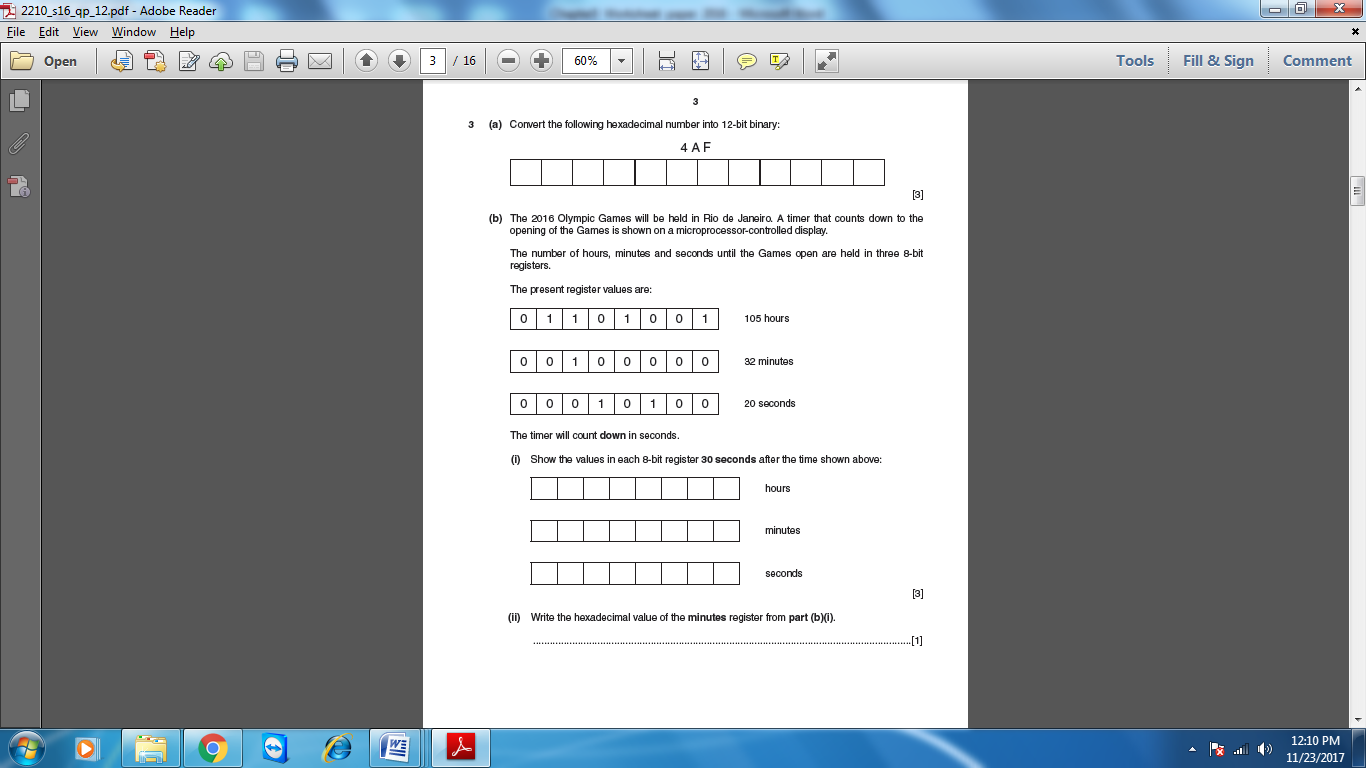 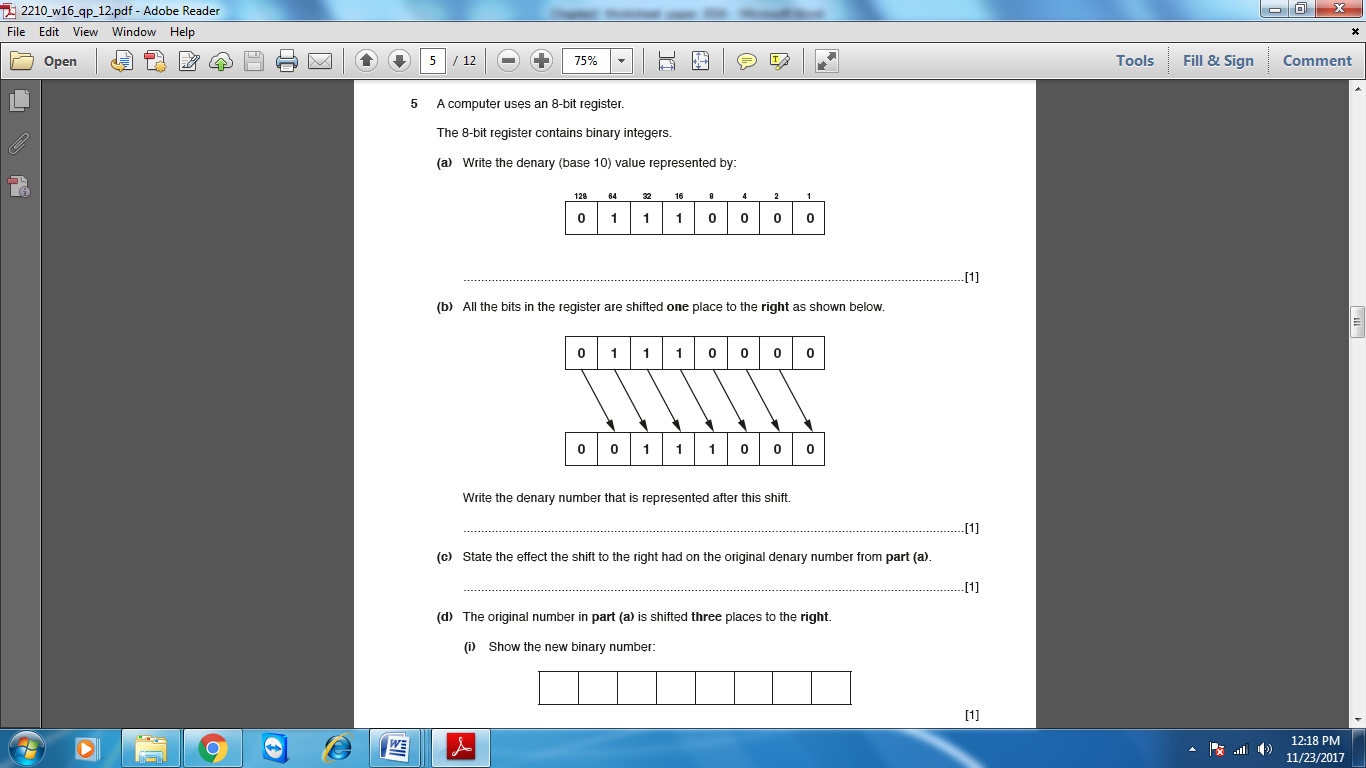 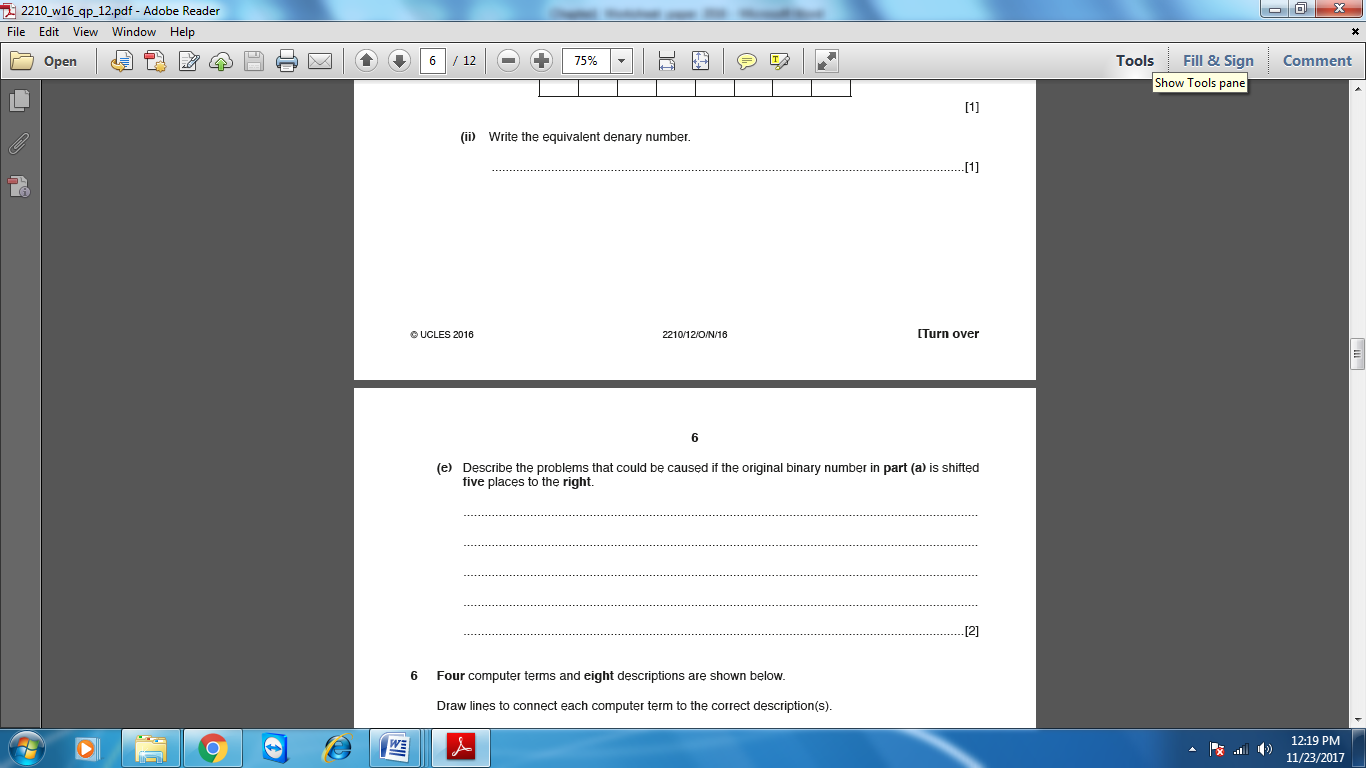 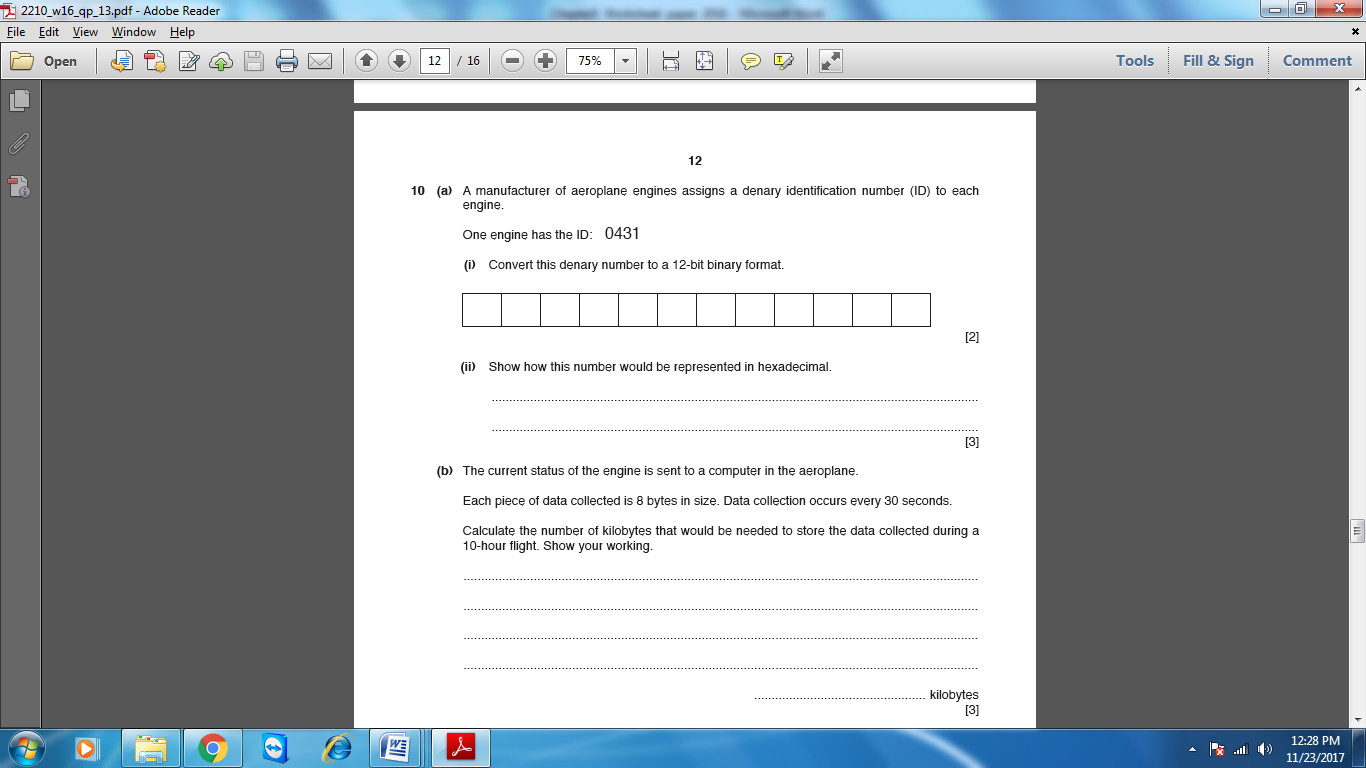 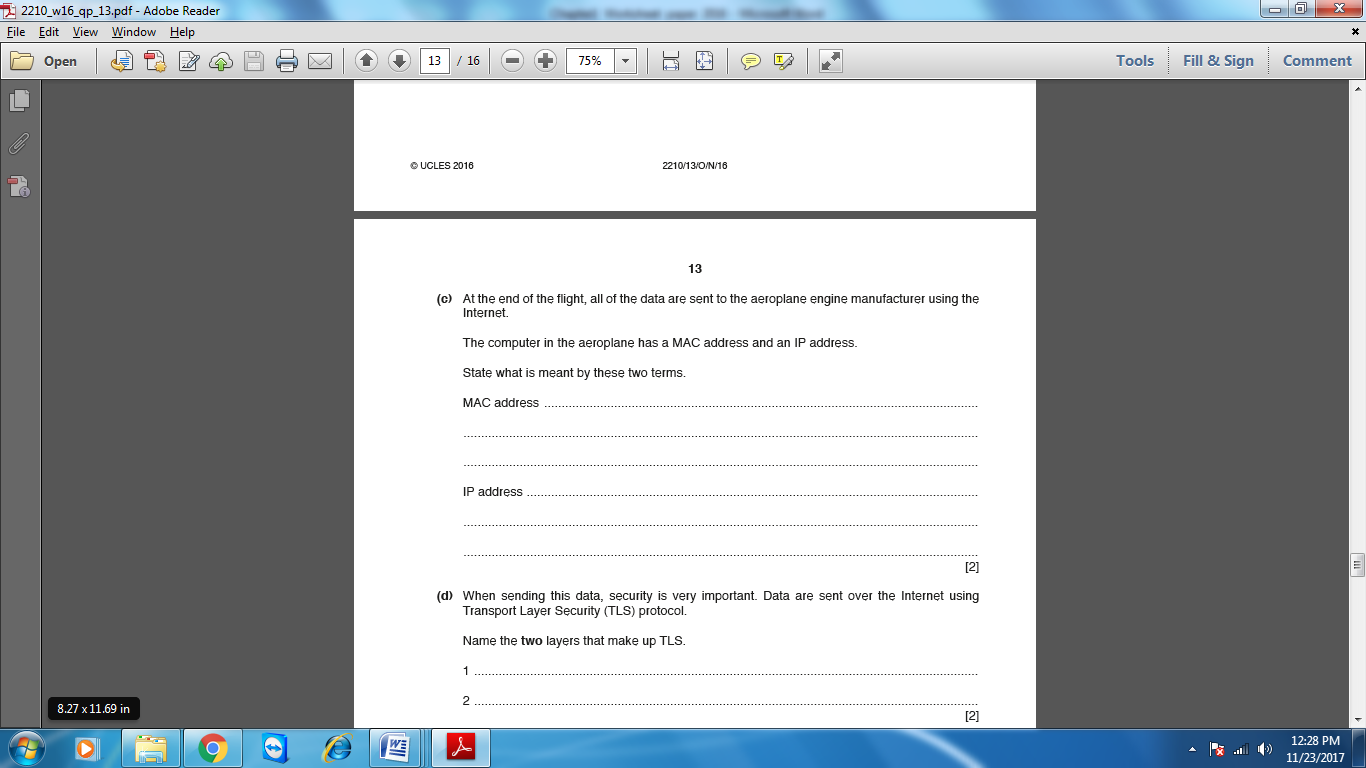 